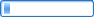 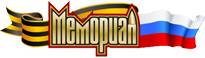 Пользователь: lapka.inna@mail.ru|Выход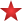 На главную | Расширенный поиск | Обратная связь | Избранное | Помощь | А А А<предыдущая найденная    следующая найденная>Вернуться к поиску    Вернуться к результатам поиска944362694436269443626Информация из донесения о безвозвратных потеряхИнформация из донесения о безвозвратных потеряхИнформация из донесения о безвозвратных потеряхФамилияКузнецовИмяИосифОтчествоИвановичДата рождения/Возраст__.__.1902Место рожденияАлтайский край, г. Бийск, Куйбышева, 159Дата и место призываБийский ГВК, Алтайский край, г. БийскПоследнее место службы1 Украинский фр. 31 Арм. 54 СД 34 ОРБ 34 ОРРВоинское званиекрасноармеецПричина выбытияубитДата выбытия02.09.1941Название источника информацииЦАМОНомер фонда источника информации0Номер описи источника информации58079Номер дела источника информации1